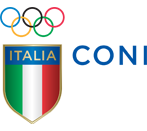 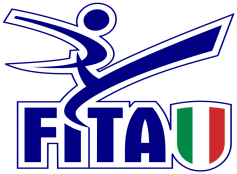 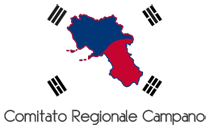 Napoli, 7 Marzo 2016 Oggetto : Squalifica Accademia del Taekwondo dai Campionati Italiani Juniores.	Nel corso dello svolgimento del Campionato Italiano Juniores del 4/6 marzo a Scafati, l’ Accademia del Taekwondo di Avellino, il tecnico Gianluca D’Alessandro ed i suoi atleti sono stati estromessi dalla competizione.	Ciò a seguito di un controllo ai calzari, risultati manomessi, usati da un atleta della compagine.	Sicuramente seguiranno altri provvedimenti della Procura Federale e ne attendiamo serenamente le risoluzioni.	Quale Comitato organizzatore della manifestazione, anche se le responsabilità personali restano tali e certamente non trasferibili a nessun’altra delle società della Campania, da sempre tra le regioni leader del movimento del Taekwondo italiano, sentiamo il dovere di scusarci con gli atleti ed i tecnici danneggiati da tali atti ed esprimiamo loro tutta la nostra solidarietà umana e sportiva.					            Il Presidente del C. R. Campania F.I.TA.                                                                          Domenico Laezza